Berufsfachschule BaselSearch results for "Beliebteste Belletristik"Author / TitlePlace, Editor, YearMedientypCall number / AvailabilityNumber of loans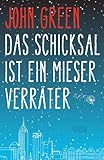 Green, John 1977-Das Schicksal ist ein mieser VerräterMünchen : Carl Hanser, 2012BelletristikGREEavailable20